PARTICIPAÇÃO DAS BOLSISTAS NA FESTA DE NATAL ORGANIZADA PELOS FUNCIONÁRIOS DA UNIPAMPA, NO QUAL AS BOLSISTAS CONTRIBUÍRAM COM A ELABORAÇÃO DE JOGOS E BRINCADEIRAS COM AS CRIANÇAS DA COMUNIDADE.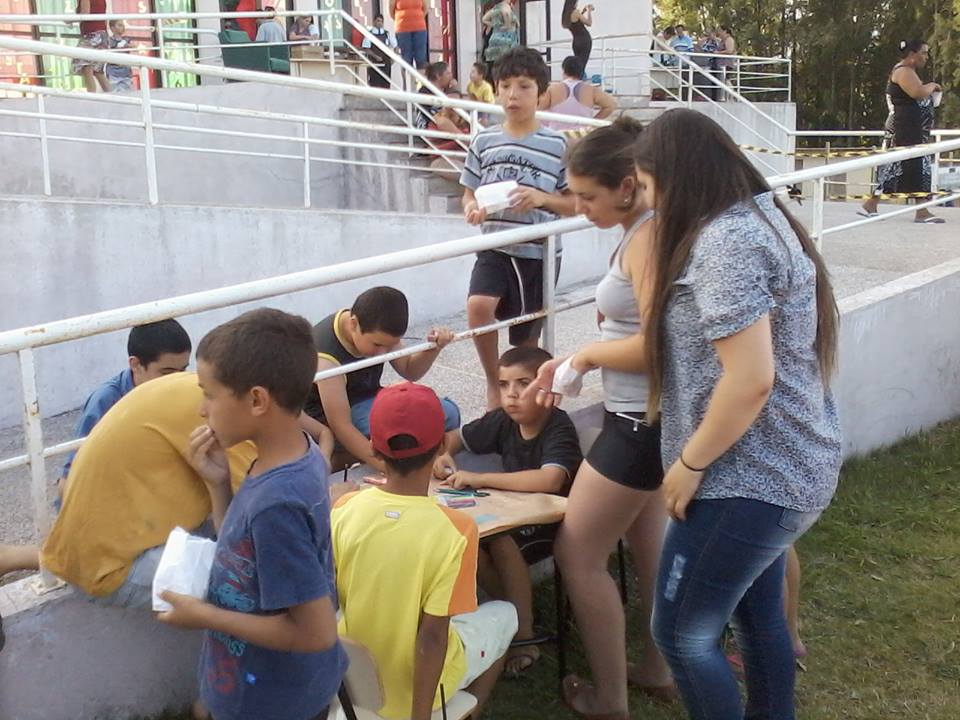 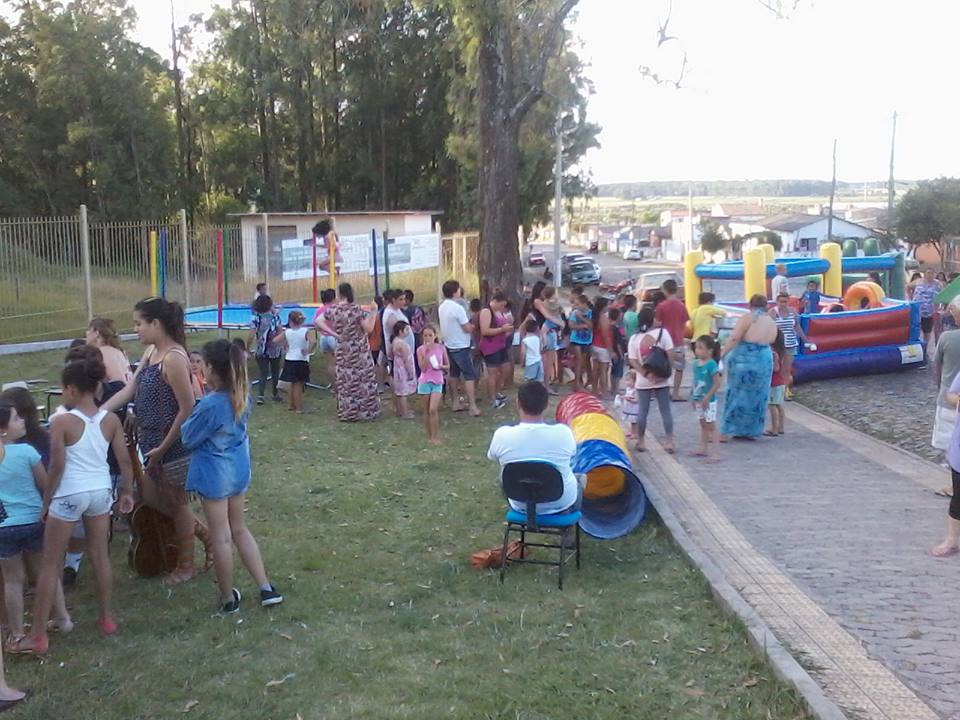 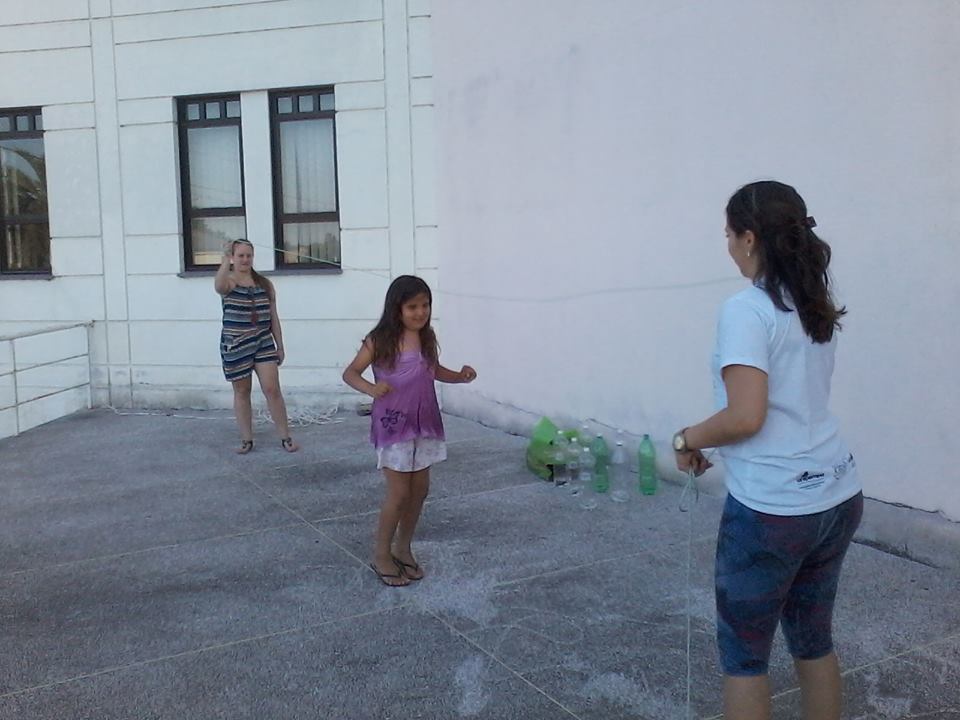 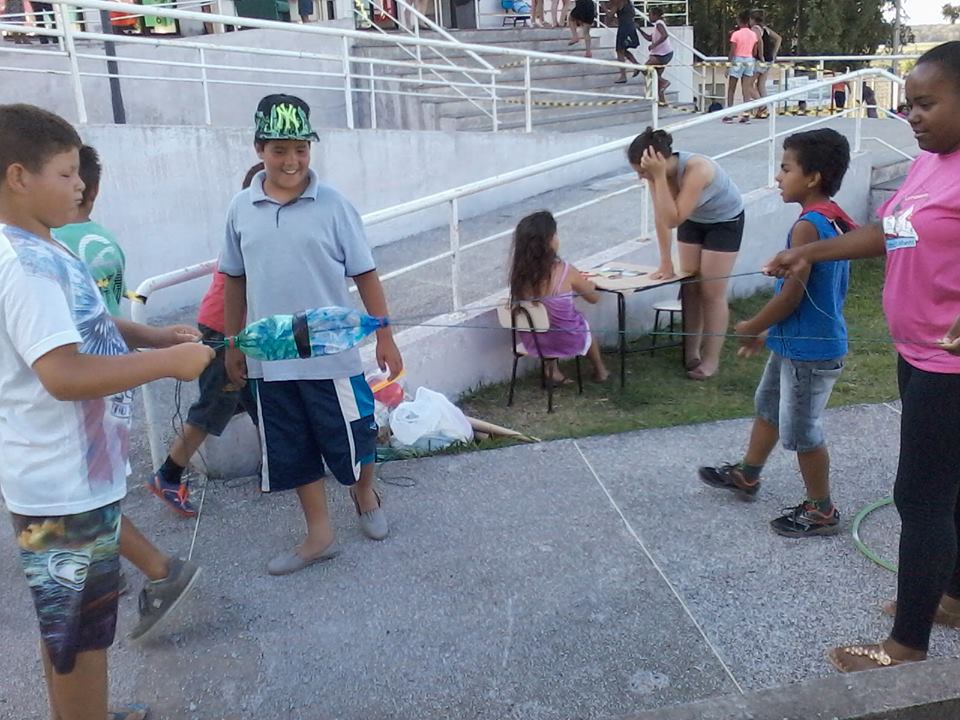 